~ July 2016 ~~ July 2016 ~~ July 2016 ~~ July 2016 ~~ July 2016 ~~ July 2016 ~~ July 2016 ~SunMonTueWedThuFriSatHappy Birthday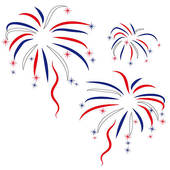 John D. July 23rdEllen L. July 25th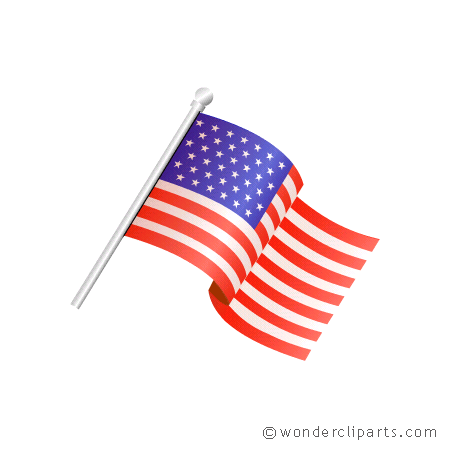 Happy BirthdayJohn D. July 23rdEllen L. July 25thHappy BirthdayJohn D. July 23rdEllen L. July 25th1 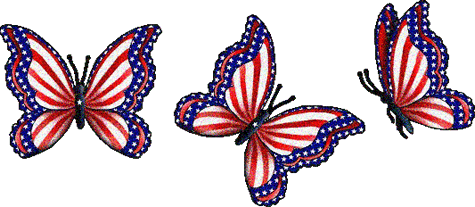 2 3 From every mountain side
Let Freedom ring.
~Samuel F. Smith, "America"4 Independence DayAgency Closed5 Decision Making11-2Please bring a lunch6 Rights and ResponsibilitiesMemory Exercises11-2Please bring a lunch7 Activity Calendar Planning11-2Lunch provided!8 9 10 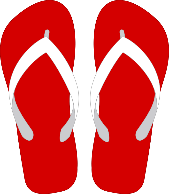 11 Drop In Monday10-3Please bring a lunch.No Transportation Provided12 Imax TheaterTime/Movie: TBDPlease bring a picnic lunch$$ 13 Language and Communication Skills11-2Please bring a lunch14 Craft Day11-2Please bring a lunch15 16 17 18 Drop In Monday10-3Please bring a lunch.No Transportation Provided19 Black Thai Restaurant and Shopping in Conway$$20 Memory Exercises11-2Please bring a lunch21 Brain Injury Support Group Meeting Potluck11-2Please bring a dish to share.22 Brain Injury Conference23 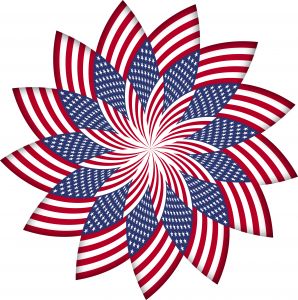 24 25 Drop In Monday10-3Please bring a lunch.No Transportation Provided26 Open Forum11-2Please bring a lunch27 Staff Meeting No Activity28 Game DayPlease bring a lunch29 30 6th Annual Motorcycle Ride Fundraiser31 Notes:Please call to schedule pick up times:Ellen Leftwich 843-349-7250 Jennifer Frettoloso 843-349-7258Notes:Please call to schedule pick up times:Ellen Leftwich 843-349-7250 Jennifer Frettoloso 843-349-7258Notes:Please call to schedule pick up times:Ellen Leftwich 843-349-7250 Jennifer Frettoloso 843-349-7258You have to love a nation that celebrates its independence every July 4, not with a parade of guns, tanks, and soldiers who file by the White House in a show of strength and muscle, but with family picnics where kids throw Frisbees, the potato salad gets iffy, and the flies die from happiness.  You may think you have overeaten, but it is patriotism.  ~Erma BombeckYou have to love a nation that celebrates its independence every July 4, not with a parade of guns, tanks, and soldiers who file by the White House in a show of strength and muscle, but with family picnics where kids throw Frisbees, the potato salad gets iffy, and the flies die from happiness.  You may think you have overeaten, but it is patriotism.  ~Erma BombeckYou have to love a nation that celebrates its independence every July 4, not with a parade of guns, tanks, and soldiers who file by the White House in a show of strength and muscle, but with family picnics where kids throw Frisbees, the potato salad gets iffy, and the flies die from happiness.  You may think you have overeaten, but it is patriotism.  ~Erma Bombeck